Publicado en Madrid el 11/09/2019 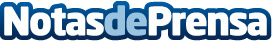 Cómo se efectuó la impermeabilización de cubierta ganadora del concurso "La Mejor Obra Sika 2018"La impermeabilización de una cubierta Deck en Mubea Iberia, localizada en Ágreda (Soria), es el trabajo con el que Norteña ha ganado el premio, en la categoría Impermeabilización de cubiertas, del concurso "La Mejor Obra Sika 2018"Datos de contacto:Comunicación Sika91 657 23 75 Nota de prensa publicada en: https://www.notasdeprensa.es/como-se-efectuo-la-impermeabilizacion-de-cubierta-ganadora-del-concurso-la-mejor-obra-sika-2018 Categorias: Inmobiliaria Premios Innovación Tecnológica Construcción y Materiales http://www.notasdeprensa.es